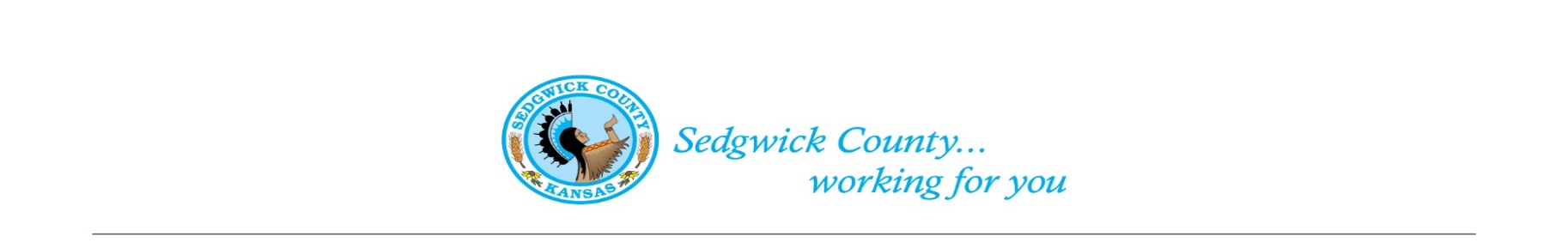 District 5 CAB						    Oaklawn Sunview Center, 2937 E Oaklawn Dr.February 11, 2022								            Meeting MinutesBoard Members in Attendance: David Sowden, Fred Pinaire, Liz Loera, Amanda Amerine, John Nicholas, Brad Smith, Joseph Elmore, Janet TheoharrisCounty Representatives: Commissioner Jim Howell Call to Order:David Sowden called the meeting to order at 4:08 pmInvocation:Brad Smith led the invocationFlag Salute:Roll Call:David Sowden, Fred Pinaire, Liz Loera, Amanda Amerine, John Nicholas, Brad Smith, Joseph Elmore, Janet TheoharrisQuorum was present Approval of Minutes:David Sowden moved to approve the January 2022 meeting minutes. Joseph Elmore seconded the motion. The motion passed unanimously. Public Agenda:New Business:Commissioner’s Report Chairman David Sowden recommends creation of traffic subcommittee to look at traffic issue.Chairman David Sowden asked if board wanted to take opportunity to submit another statement and/or appear in front of the BoCC again in support of mobile mental health. Agenda: Other Items - A look at what’s nextChairman David Sowden explains Wesley Hospital Article – Final stages of signing contract with private ambulance firm for hospital transfersEffects Sedg. Co. EMS to approx.. 9% of annual budgetHow do you increase pay/pay for education with a 9% reductionsARPA Fund-use for 17 million dollar Mental Health FacilityNo conversation about mobile mental health in conjunction Commissioner Jim Howell states down 200 people at COMCARE and looking at minimum at a 7% salary increase per year for the next 5 years to get back on feet which is about $40 million above what we are currently doing in additional salary COMCARE 2 factionsCommunity Moving towards San Antonio Campus Model50 beds in Sedgwick Co. is getting more some attention from StateCounty Ethics Policy: Sedgwick County does not have one, Johnson and Wyandotte Counties do have an ethics policyIdea of governmental transparency – see voting records, etc.Resource to look up information – current system very cumbersome Follow-up with 47th street Study to build a bridge to bypass the train on K-15 & 95th.  Study done and possibility of having a $20-25 million bridge might be something group wants to look at.Adjournment